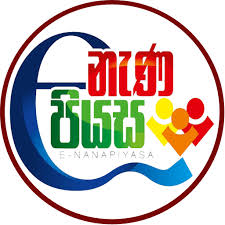 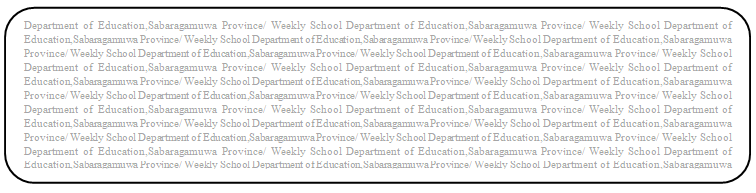 04 - පාඩම - අපේ සිරිත් අපි සුරකිමු.04- පාඩමේ 27,28,29,30 පිටු හොඳින් කියවන්න.(1) පිරිත් පිංකමක් සිදු කිරීම සඳහා පිරිත් මණ්ඩපය සකස් කරගන්නා  ආකාරය ලියන්න.(2) අවමංගල චාරිත්‍ර 5ක් ලියන්න.(3) දානමය පිංකමක චිත්‍රයක් අඳින්න.